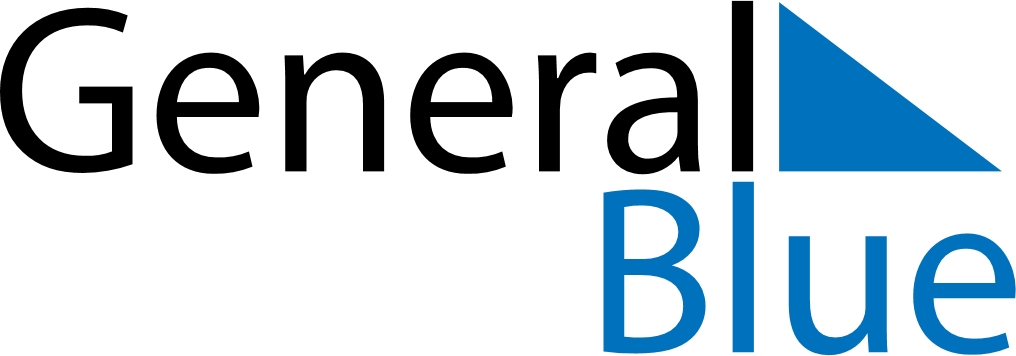 May 2021May 2021May 2021May 2021MartiniqueMartiniqueMartiniqueMondayTuesdayWednesdayThursdayFridaySaturdaySaturdaySunday112Labour DayLabour Day34567889Victory DayVictory Day1011121314151516Ascension Day1718192021222223Abolition of SlaveryAbolition of SlaveryPentecost2425262728292930Whit MondayMother’s Day31